      23 февраля 2019 года в киноконцертном зале «Орион» посёлка Ленинский прошел областной конкурс военно-патриотической песни «Свято чтим...». Конкурс проведен в девятый раз в рамках празднования Дня защитника Отечества, 30-летия вывода войск из Афганистана и был посвящен памяти поэта, композитора и певца, участника боевых действий в Афганистане, кавалера боевых орденов Евгения Коновалова. Участниками конкурса стали 115 исполнителей в возрасте от 17 до 80 лет из 16 муниципальных образований Тульской области.  Организаторы конкурса - Объединение центров развития искусства, народной культуры и туризма, управление по спорту, культуре и молодежной политике Тулы и Культурно-досуговое объединение.    Прозвучали авторские произведения, песни, посвященные погибшим друзьям, тем, кто верно служит Родине и воинскому долгу.  Программа конкурса, состоящая из двух отделений, включала 52 концертных номера.   Победители в каждой из четырех номинации награждены дипломами различных степеней. На этом конкурсе «Епифанский Центр культуры и досуга» представлял дуэт Иван Завитаев и Татьяна Антипова с композицией «С днем рождения солдат» и заняли 3 место в номинации  «вокальные ансамбли».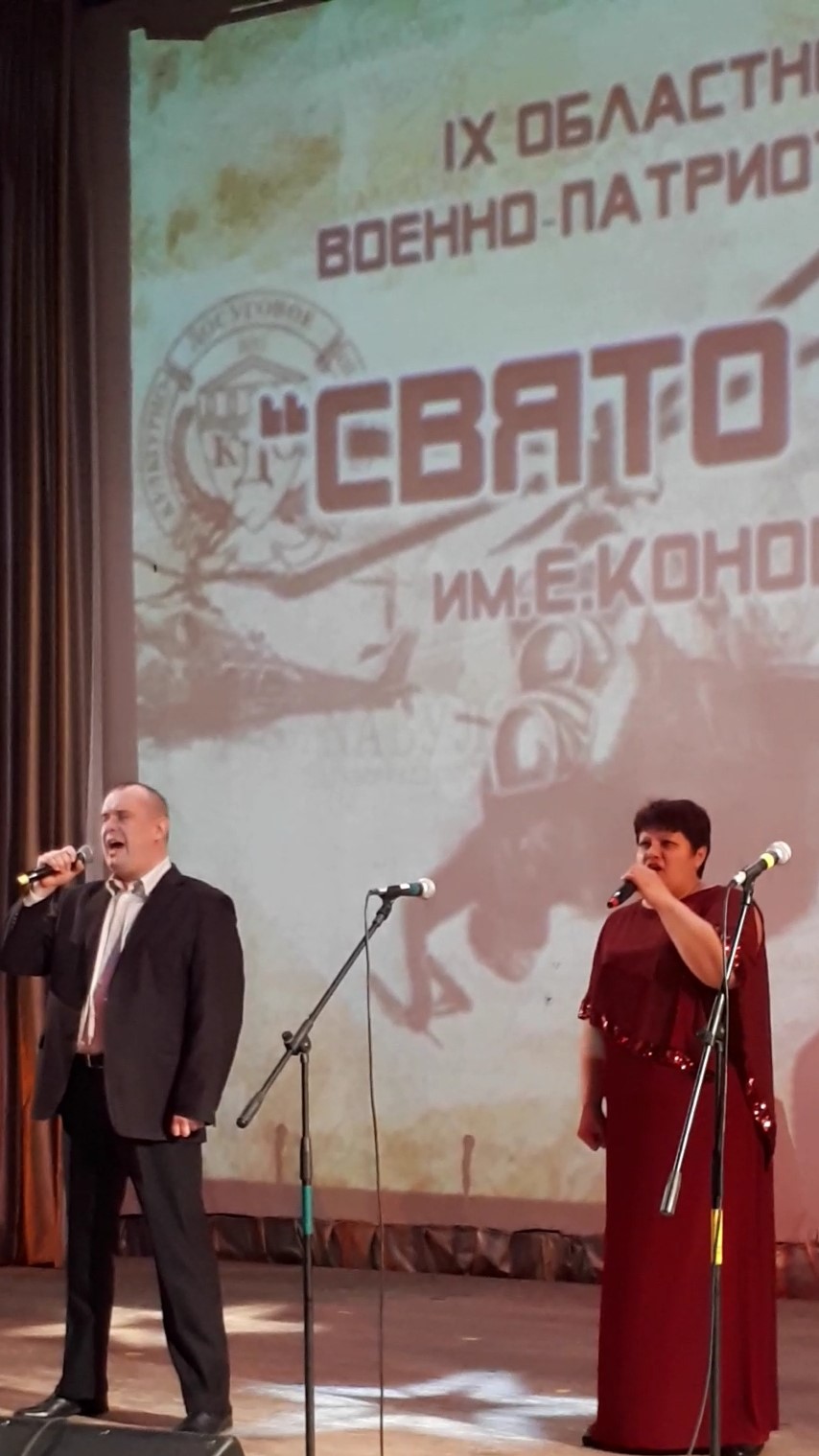 